Πρόγραμμα Καλλιέργειας Δεξιοτήτων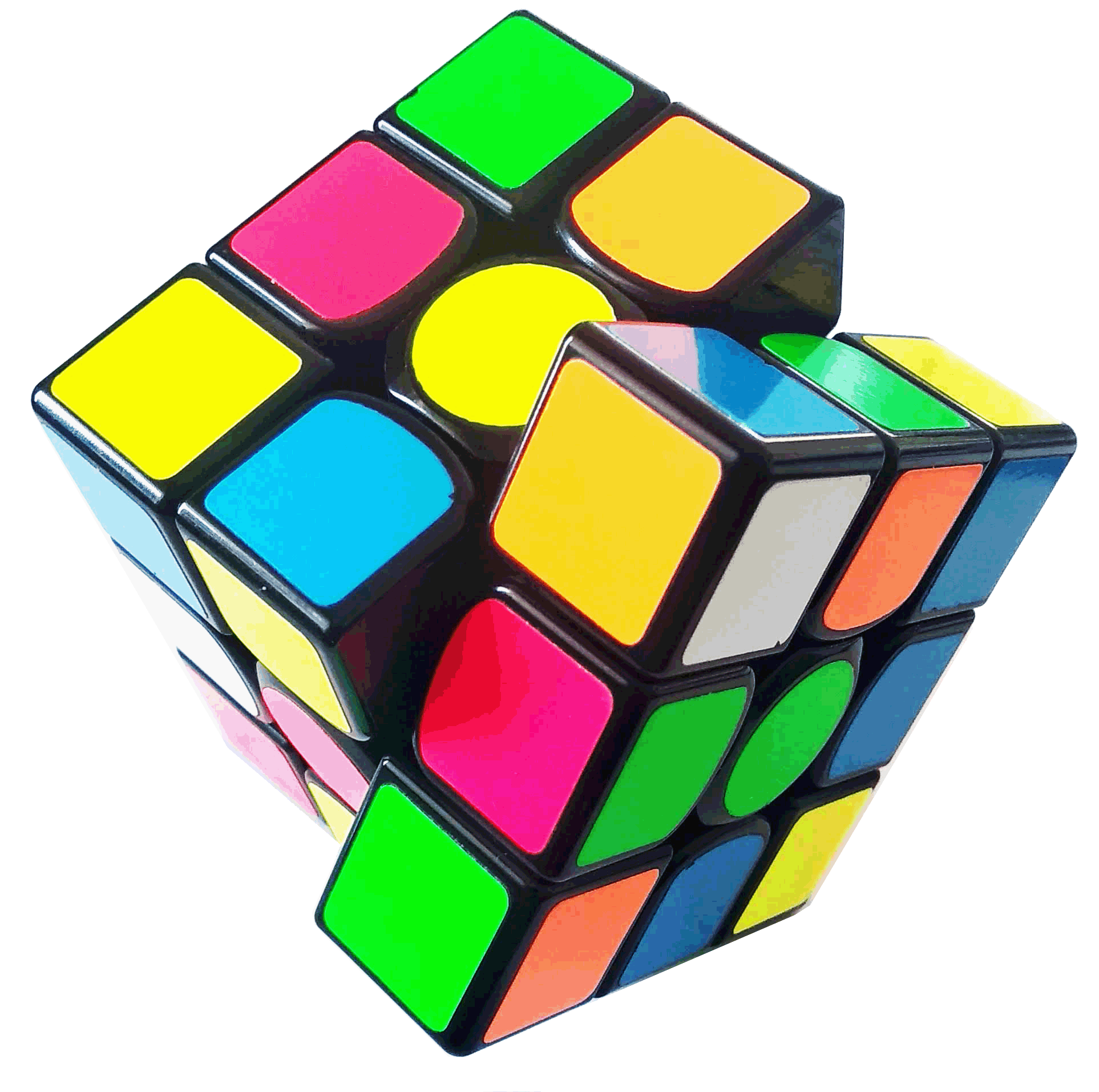 ΘεματικήΦροντίζω το περιβάλλονΦροντίζω το περιβάλλονΦροντίζω το περιβάλλονΥποθεματική2. Κλιματική αλλαγή – Φυσικές καταστροφές – Πολιτική προστασίαΒΑΘΜΙΔΑ/ΤΑΞΕΙΣ(που προτείνονται)ΒΑΘΜΙΔΑ/ΤΑΞΕΙΣ(που προτείνονται)ΒΑΘΜΙΔΑ/ΤΑΞΕΙΣ(που προτείνονται)Β’,Ε’ ΔημοτικούΒ’,Ε’ ΔημοτικούΒ’,Ε’ ΔημοτικούΤίτλοςΤίτλοςΤίτλοςΑναλαμβάνουμε δράση για το κλίμαΑναλαμβάνουμε δράση για το κλίμαΑναλαμβάνουμε δράση για το κλίμαΔεξιότητες στόχευσης του εργαστηρίουΔεξιότητες στόχευσης του εργαστηρίουΔεξιότητες 21ου αιώνα (4cs), Ψηφιακές Δεξιότητες, Δεξιότητες του Νου, Δεξιότητες Ζωής, Ψηφιακή μάθηση 21ου αι., Ρουτίνες σκέψης και αναστοχασμός.Δεξιότητες 21ου αιώνα (4cs), Ψηφιακές Δεξιότητες, Δεξιότητες του Νου, Δεξιότητες Ζωής, Ψηφιακή μάθηση 21ου αι., Ρουτίνες σκέψης και αναστοχασμός.Δεξιότητες 21ου αιώνα (4cs), Ψηφιακές Δεξιότητες, Δεξιότητες του Νου, Δεξιότητες Ζωής, Ψηφιακή μάθηση 21ου αι., Ρουτίνες σκέψης και αναστοχασμός.Δεξιότητες 21ου αιώνα (4cs), Ψηφιακές Δεξιότητες, Δεξιότητες του Νου, Δεξιότητες Ζωής, Ψηφιακή μάθηση 21ου αι., Ρουτίνες σκέψης και αναστοχασμός.«Οι εποχές μπερδεύτηκαν»Προσδοκώμενα μαθησιακά αποτελέσματαΕπιδιώκεται οι μαθητές/τριες να είναι σεθέση:να διερευνούν τις αρχικέςιδέες και γνώσεις τους για την κλιματική αλλαγήνα επεξεργάζονται πληροφορίες από πηγές και να ενεργοποιούν την κριτική τους σκέψηΔραστηριότητες – (ενδεικτικές)Προβολή σχετικού βίντεο, συζήτηση σε επίπεδο ομάδας και τάξης, χάρτης εννοιών«Συνθέτουμε το παζλ της κλιματικής αλλαγής»Προσδοκώμενα μαθησιακά αποτελέσματαΕπιδιώκεται οι μαθητές/τριες να είναι σε θέση:να γνωρίσουν το φαινόμενο του θερμοκηπίου και της κλιματικής αλλαγήςνα συνδέσουν τις ανθρώπινες δραστηριότητες με την αύξηση συγκέντρωσης αερίων του θερμοκηπίουνα ανακαλύψουν τα αίτια της υπερθέρμανσης του πλανήτηΔραστηριότητες – (ενδεικτικές)Αναζήτηση και αποθήκευση στοιχείων (ψηφιακών ή/και αναλογικών) από τα μέλη της κάθε ομάδας με την αξιοποίηση πολλών πηγών, οργάνωση στοιχείων σε επίπεδο ομάδας.«Η κλιματική αλλαγή είναι εδώ!»Προσδοκώμενα μαθησιακά αποτελέσματαΕπιδιώκεται οι μαθητές/τριες να είναι σε θέση:να διερευνήσουν επιμέρους ζητήματα που σχετίζονται με την κλιματική αλλαγήνα ασκηθούν στην ανάλυση και σύνθεση πληροφοριώνΔραστηριότητες – (ενδεικτικές)Παρουσίαση στοιχείων, συζήτηση σε επίπεδο ομάδας και τάξης.«Με το βλέμμα στο μέλλον»Προσδοκώμενα μαθησιακά αποτελέσματαΕπιδιώκεται οι μαθητές/τριες να είναι σε θέση:να εξετάσουν κριτικά ζητήματα σχετικά με την κλιματική αλλαγήνα διακρίνουν το πιθανό από το επιθυμητό και να αναζητούν λύσεις να ανακαλύψουν πολιτικές και πρακτικές προσαρμογής στην κλιματική αλλαγήΔραστηριότητες – (ενδεικτικές)Οι ομάδες διερευνούν μελλοντικά σενάρια για την κλιματική αλλαγή, κάνουν προβλέψεις , προβληματίζονται, μελετούν κείμενα και επικεντρώνονται σε βιώσιμες λύσεις και πρακτικές. «Προστατεύουμε το κλίμα»Προσδοκώμενα μαθησιακά αποτελέσματαΕπιδιώκεται οι μαθητές/τριες να είναι σε θέση:να συνδέσουν την κλιματική αλλαγή με τις καθημερινές συνήθειες και να επιλέγουν τρόπο ζωής για την αντιμετώπισή τηςνα λαμβάνουν υπεύθυνες αποφάσεις σχετικά με τις ενέργειες που ενδέχεται να επηρεάσουν το κλίμανα είναι σε θέση να αναλαμβάνουν δράσεις για την προστασία του κλίματος στο σπίτι και στο σχολείοΔραστηριότητες – (ενδεικτικές)Οι ομάδες με την αναζήτηση πηγών, τον καταιγισμό ιδεών και τη συζήτηση, κατανοούν το πώς μπορούν να δράσουν σε ατομικό επίπεδο κατά της κλιματικής αλλαγής. «Ενημερώνουμε/ευαισθητοποιούμε για την κλιματική αλλαγή»Προσδοκώμενα μαθησιακά αποτελέσματαΕπιδιώκεται οι μαθητές/τριες να είναι σε θέση:να είναι σε θέση να επικοινωνούν το ζήτημα της κλιματικής αλλαγής να οργανώσουν μια εκστρατεία ενημέρωσης/ευαισθητοποίησης για την κλιματική αλλαγήΔραστηριότητες – (ενδεικτικές)Οι μαθητές/τριες παρουσιάζουν με ποικίλους τρόπους (αφίσες, δραματοποίηση, παιχνίδια, αθλητικές δραστηριότητες κ.ά)παρουσιάζουν στη σχολική μονάδα και τοπική κοινότητα το ζήτημα της κλιματικής αλλαγής και τις λύσεις που μπορούμε να υιοθετήσουμε. «Αξιολόγηση»Προσδοκώμενα μαθησιακά αποτελέσματαΑναστοχασμός και αυτοαξιολόγησηΔραστηριότητες – (ενδεικτικές)Σε φύλλο εργασίας καταγράφουν τι έμαθαν, συζητούν για τη μελλοντική ανάληψη δράσεων και αξιολογούν το πρόγραμμα αλλά και αυτόαξιολογούνται.Εκπαιδευτικό Υλικό/ Συνδέσεις /ΒιβλιογραφίαΤο πρόγραμμα αξιοποιεί τις συνδέσεις και το εκπαιδευτικό υλικό του προγράμματος «Αναλαμβάνουμε δράση για το κλίμα που αλλάζει» που είναι διαθέσιμο στις Βιβλιοθήκες Προγραμμάτων Καλλιέργειας Δεξιοτήτων του ΙΕΠ: https://elearning.iep.edu.gr/study/course/view.php?id=2002 . Επιπλέον θα αξιοποιηθούν βίντεο, εικόνες, ηλεκτρονικές και αναλογικές πηγές, προγράμματα παρουσίασης δεδομένων, κ.ά. 